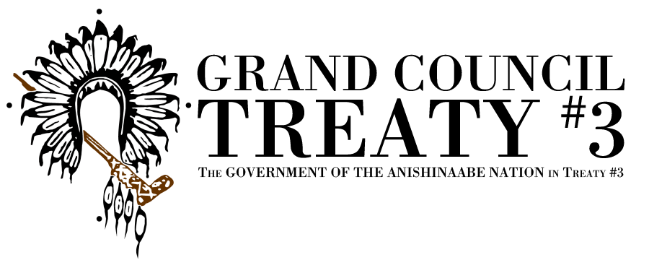 	           LUNCH WILL BE PROVIDED. DATELINE TO REGISTER: MAY 3RD, 2018 @ 4:30PM                  FAX TO: (807) 548-5041 or email to:                     health.assistant@treaty3.ca & admin.mentor@treaty3.caREGISTRATION FORM:                     Name:  Community/Organization: Email/Phone Number:ADDITIONAL INFO:SPECIAL DIETARY / ALLERGIES:  